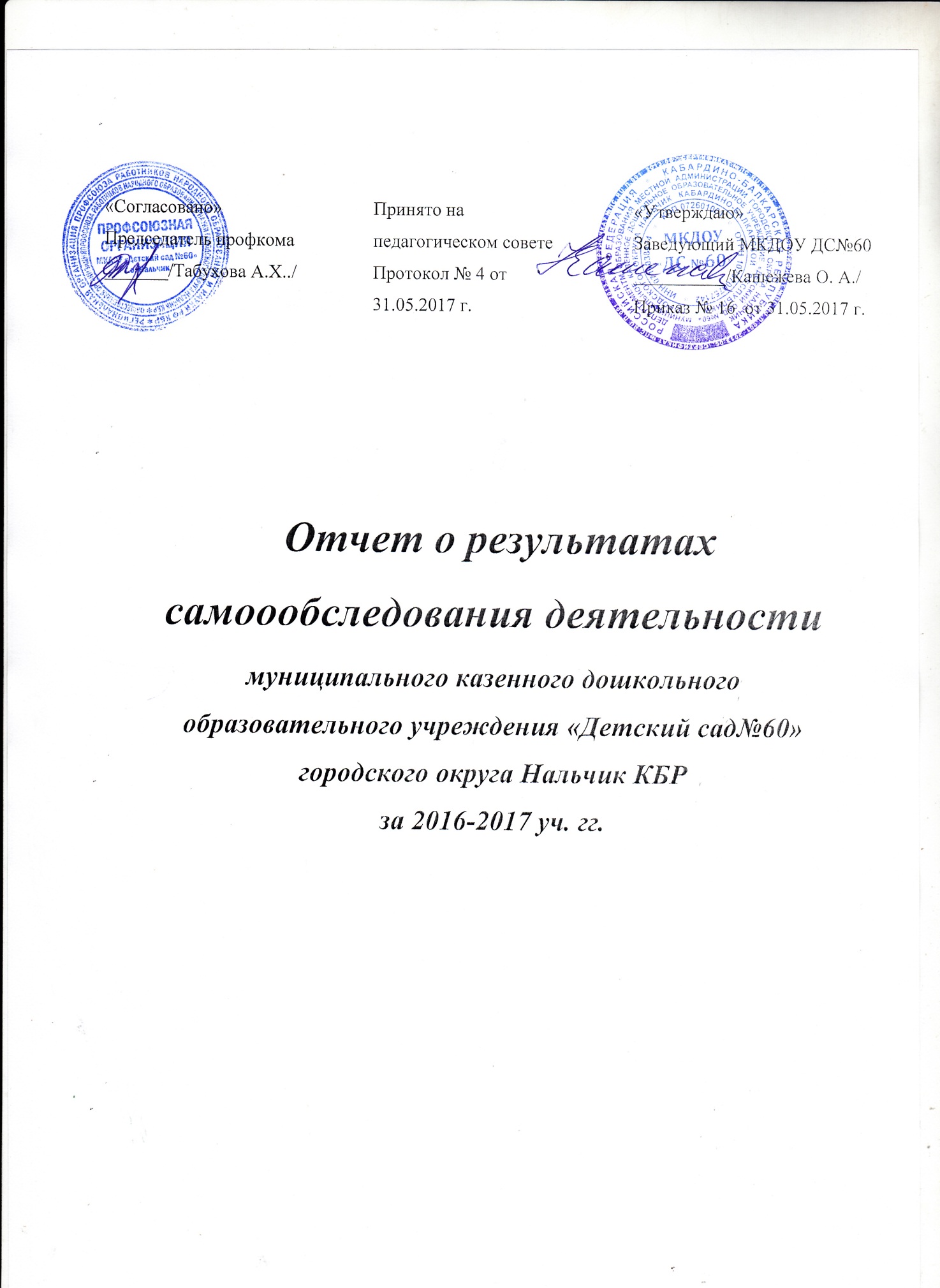                                             СОДЕРЖАНИЕСамообследование деятельности Муниципального казенного  дошкольного образовательного учреждения «Детский сад №60» городского округа Нальчик КБР (далее ДОУ) составлено в соответствии с Приказом Минобрнауки Российской Федерации от 14 июня 2013 г. № 462 «Порядок проведения самообследования образовательной организацией».Самообследование включает в себя аналитическую часть и результаты анализа деятельности ДОУ за 2016-2017 учебный год.I. Аналитическая часть1. Общая характеристика образовательного учрежденияНазвание: Муниципальное казенное  дошкольное образовательное учреждение «Детский сад №60» городского округа Нальчик КБРТип учреждения: дошкольное образовательное.Организационно-правовая форма ДОУ: муниципальное казенное учреждение.  Лицензия на образовательную деятельность:  №1733 выданный Министерством образования, науки и по делам молодежи КБР от 27.10.2014г бессрочно.Юридический адрес: 360024 КБР, г. Нальчик, ул. Ингушская 9аФактический адрес: КБР, г. Нальчик, ул. Ингушская 9аЗаведующий: Кашежева Ольга АркадьевнаТелефон:  8(8662)97-65-32 .Учредитель: Местная администрация г. о. Нальчик.  Сайт: http: //nal60nshds.ru Электронный адрес:  nshds-60@mail.ruФункционирует: с 1977 г.Режим работы МКДОУ:  пятидневная рабочая неделя с выходными днями в субботу и воскресенье, с 12-часовым пребыванием воспитанников в детском саду  с 7.00. до 19. 00.Количество работающих физических лиц:  48 человека.В 2016-2017 уч.гг.  детский сад посещало 259  воспитанника в возрасте от 3 до 7 лет.Дошкольное учреждение осуществляет свою деятельность в соответствии c:Законом РФ «Об образовании» от 29.12.2012 г, № 273-ФЗ, Порядком организации и осуществления образовательной деятельности по основным общеобразовательным программам дошкольного образования, утвержденным приказом Министерства образования и науки РФ от 30.08.2013г. № 1014, Санитарно-эпидемиологическими правилами и нормативами СанПиН 2.4.1.3049-13Уставом МКДОУ, Федеральным законом «Об основных гарантиях прав ребёнка в Российской Федерации», Конвенцией ООН о правах ребёнка;локальными актами ДОУ.Вывод: ДОУ зарегистрировано и функционирует в соответствии с нормативными документами в сфере образования РФ и КБР.2.   Система управления ДОУУправление ДОУ осуществляется в соответствии с действующим законодательством Российской Федерации: Законом РФ «Об образовании в Российской Федерации» от 29.12.2012 № 273-ФЗ, «Порядком организации и осуществления образовательной деятельности по общеобразовательным программам дошкольного образования», нормативно-правовыми документами Министерства образования и науки  РФ и КБР.В ДОУ разработан пакет документов, регламентирующих его деятельность: Устав ДОУ, локальные акты, договоры с родителями, педагогическими работниками, обслуживающим персоналом, должностные инструкции. Имеющаяся структура системы управления соответствует Уставу ДОУ и функциональным задачам ДОУ.Управление ДОУ осуществляется в соответствии с законодательством Российской Федерации на основе сочетания принципов единоначалия и коллегиальности. Единоличным исполнительным органом ДОУ является заведующий, который осуществляет текущее руководство деятельностью учреждения.В ДОУ формируются коллегиальные органы управления: общее собрание работников, педагогический совет, родительский комитет, попечительский совет.  Коллегиальные органы управления могут представлять интересы ДОУ в следующих пределах: представлять интересы ДОУ перед любыми лицами и в любых формах, не противоречащих закону, в том числе обращаться в органы государственной власти, органы местного самоуправления с заявлениями, предложениями, жалобами; защищать права и законные интересы ДОУ всеми допустимыми законом способами, в том числе в судах.Деятельность коллегиальных органов управления осуществляется в соответствии с Положениями: Положение об Общем собрании  работников МКДОУ, Положение о Педагогическом совете, Положение о Попечительском  совете ДОУ, Положение о родительском собрании,Положение о родительском комитете.На заседании Попечительского  совета ДОУ обсуждаются различные вопросы, в том числе  разработка плана мероприятий  по повышению качества работы учреждения. Члены  Попечительского  совета принимают активное участие в создании оптимальных и безопасных условий осуществления образовательного процесса, оказывают помощь в организации и совершенствовании образовательной деятельности, улучшения материально-технической базы, организации ремонтных работ, благоустройству территории.Представительным органом работников является первичная профсоюзная организация.Контроль  является неотъемлемой частью управленческой системы ДОУ.  Два раза в год   проводится мониторинг  выполнения задач  ООП ДО, реализуемой в ДОУ. В мае проводится анализ выполнения задач годового плана, анализ эффективности методической работы, качества реализации задач ООП ДО и Программы развития дошкольного учреждения. Контроль процесса реализации ООП ДО осуществляется  разными методами и охватывает все разделы.  В течение учебного года за педагогической деятельностью осуществлялся контроль разных видов (предупредительный, оперативный, тематический) со стороны заведующего, старшего воспитателя и членами  организованных комиссий.  Все виды контроля проводятся с целью изучения воспитательно – образовательного процесса и своевременного оказания помощи педагогам,  коррекции педагогического процесса. Они являются действенным средством стимулирования педагогов к повышению качества образования.Для каждого вида контроля разрабатываются критерии, собирается и анализируется  информация.  По результатам контроля составляется справка, вырабатываются  рекомендации, определяются пути исправления недостатков.  По тематическим контролям на начало   и по результатам издаются приказы заведующего. Все материалы хранятся как приложения к годовому плану. В детском саду практикуется такая форма контроля, как открытые просмотры. План открытых  мероприятий является частью годового плана. Такая форма работы позволяет педагогам не только проконтролировать коллегу по работе, но и предоставляет  возможность для самообразования, обмена опытом.На итоговом педагогическом совете воспитатели делают самоанализ своей работы. Это помогает педагогам осуществить профессиональную самооценку и скорректировать свою педагогическую деятельность.Регулярно используется в процессе контроля такая форма, как посещение образовательной деятельности. Посещения проводит заведующий или  старший воспитатель  (в зависимости от намеченной цели). Результаты наблюдений фиксируются в картах по контролю. Система управления в ДОУ обеспечивает оптимальное сочетание традиционных и современных тенденций: программирование деятельности ДОУ в режиме развития, обеспечение инновационного процесса в ДОУ,  что позволяет эффективно организовать образовательное пространство ДОУ. Вывод: Действующая система управления позволяет оптимизировать управление, включить в пространство управленческой деятельности значительное число педагогов, работников ДОУ и родителей (законных представителей).Структура и механизм управления ДОУ позволяют обеспечить стабильное функционирование,  способствуют развитию инициативы участников образовательного процесса (педагогов, родителей (законных представителей), детей) и сотрудников ДОУ.  3. Общие сведения об образовательном процессеОбразовательная деятельность организуется в соответствии с основной образовательной программой дошкольного образования ДОУ (далее ООП ДО) и направлена на формирование:общей культуры воспитанников, развитие физических, интеллектуальных, нравственных, эстетических и личностных качеств с учётом возрастных и индивидуальных особенностей; формирование предпосылок учебной деятельности, сохранение и укрепление здоровья детей дошкольного возраста.Образовательная деятельность ведётся на русском языке, в очной форме, нормативный срок обучения 4 года, уровень образования – дошкольное общее образование.Образовательный процесс в ДОУ строится с учетом контингента воспитанников, их индивидуальных и возрастных особенностей в соответствии с требованиями ООП ДО.При организации образовательного процесса учитываются принципы интеграции образовательных областей (физическое развитие, познавательное развитие, речевое развитие, социально-коммуникативное развитие, художественно-эстетическое развитие) в соответствии с возрастными возможностями и особенностями детей. Образовательный процесс строится на основе законодательно-нормативных документов, оценки состояния здоровья детей, системы психолого-педагогических принципов, отражающих представление о самоценности дошкольного детства. Основной формой образования и воспитания является игра и виды детской деятельности (игровая, коммуникативная, трудовая, познавательно-исследовательская, продуктивная, музыкально-художественная, чтение художественной литературы, физическая активность).В основу организации образовательного процесса положен комплексно-тематический принцип планирования. В соответствии с Приказом Министерства образования и науки Российской Федерации от 17.10.2013 года № 1155 «Об утверждении  федерального государственного образовательного стандарта дошкольного образования»  в течение  2016-2017 учебного года велась активная работа по внедрению ФГОС ДО в образовательный процесс ДОУ. За отчётный период в ДОУ проведены следующие мероприятия:Педагогические  советы  на тему «Проектная  деятельность   в социально-коммуникативном развитии дошкольников в соответствии с ФГОС»,  «Укрепление и профилактика нарушений здоровья дошкольников в свете внедрения ФГОС ДО»;Открытый просмотр совместной деятельности в во всех возрастных  по теме «Организация и проведение игровой деятельности (сюжетно ролевая)  в соответствии с ФГОС ДО»;Открытый просмотр в подготовительной  логопедической группе по теме «Правильно принимаем витамины» воспитатель Бараова Р. М.;Открытый просмотр НОД в подготовительной б группе, организованной в соответствии с ФГОС ДО «Что вредно, а что полезно» воспитатель Кунашева Ф. Г.;Открытый просмотр НОД по речевому развитию в старшей группе в соответствии с ФГОС ДО «Зимние забавы» воспитатель Киржинова З.;Открытый просмотр совместной деятельности взрослых и детей по проектной деятельности «Русские народные сказки» старшая логопедическая группа логопед Суровцева Ю. Н..Все педагоги ДОУ прошли обучение на web-семинарах и приняли участие в онлайн-конференциях по темам, связанным с внедрением ФГОС ДО:.Вывод: Образовательный процесс в ДОУ организован в соответствии с основными направлениями социально-экономического развития Российской Федерации, государственной политикой в сфере образования, ФГОС ДО, основной образовательной программой дошкольного образования МКДОУ ДС№60.4. Организация и содержание образовательного процессаГлавной целью воспитательно-образовательного  процесса в ДОУ является создание условий развития каждого ребенка, открывающих возможности для его позитивной социализации, его личностного развития, развития инициативы и творческих способностей на основе сотрудничества со взрослыми и сверстниками и соответствующим возрасту видам деятельности. Целостность педагогического процесса в ДОУ обеспечивается реализацией основной  общеобразовательной программы дошкольного  образования (ООП ДО), которая составлена с учетом:«Основной образовательной  программы дошкольного образования «Детство» под редакцией Т. И. Бабаевой, А. Г. Гогоберидзе, З. А. Михайловой.  особенностей образовательного учреждения, региона и муниципалитета;образовательных потребностей  и запросов  воспитанников;возрастных особенностей  воспитанников,  которые подробно сформулированы в «Основной образовательной программе дошкольного образования общеобразовательной программы дошкольного образования «Детство» под редакцией Т. И. Бабаевой, А. Г. Гогоберидзе, З. А. Михайловой, и определяет цель, задачи, планируемые результаты, содержание и организацию образовательного процесса на ступени дошкольного образования.ООП ДО разработана в соответствии с основными нормативно-правовыми документами по дошкольному образованию:Федеральный закон от 29.12.2012  № 273-ФЗ  «Об образовании в Российской Федерации»;Федеральный государственный образовательный стандарт дошкольного образования (Утвержден приказом Министерства образования и науки Российской Федерации от 17 октября 2013 г. № 1155);«Порядок организации и осуществления образовательной деятельности по основным общеобразовательным программам – образовательным программам дошкольного образования» (приказ Министерства образования и науки РФ от 30 августа 2013 года №1014 г. Москва); Санитарно-эпидемиологические требования к устройству, содержанию и организации режима работы  дошкольных образовательных организаций» (Утверждены постановлением Главного государственного санитарного врача Российской  от 15 мая 2013 года №26  «Об утверждении САНПИН» 2.4.3049-13),сформирована  как программа психолого-педагогической поддержки позитивной социализации и индивидуализации, развития личности детей дошкольного возраста и определяет комплекс основных характеристик дошкольного образования (объем, содержание и планируемые результаты в виде целевых ориентиров дошкольного образования). Содержание программы определяется в соответствии с направлениями развития ребенка, соответствует основным положениям возрастной психологии и дошкольной педагогики и обеспечивает единство воспитательных, развивающих и обучающих целей и задач.В ДОУ отработана система взаимодействия всех педагогов (администрации, воспитателей, инструктора по физической культуре, музыкального руководителя), система взаимодействия с родителями (законными представителями), ведется работа по расширению социального партнерства. Использование современных педагогических технологий (проектной, игровой, ИКТ) в дошкольном образовании как одного из методов интегративного обучения дошкольников, позволило значительно повысить самостоятельную активность детей, развивать творческое мышление, умение детей самостоятельно, разными способами  находить информацию об интересующем предмете или явлении и использовать эти знания для создания новых объектов действительности.  А так же,  делает образовательную систему ДОУ открытой для активного участия родителей. Учреждение является сетевым партнёром двух сетевых площадок по темам: «Создание информационно-образовательной среды в ОУ для успешной реализации ФГОС ДО» (МКОУ «Прогимназия №65»), «Речевое развитие в условиях внедрения ФГОС ДО»  (МКОУ «Прогимназия «66\1»). В рамках реализации дорожных карт   сетевого взаимодействия   на базе МКДОУ ДС №60 были проведены мастер-класс по крио  и песочной терапии (февраль2017г.), практический семинар «Презентация проектной деятельности «Русские народные сказки» с участием родителей (март 2017г.), в течение года участвовали в проекте «Посткроссинг между детскими садами России».   ООП ДО реализуется  согласно годовому планированию, режиму дня, годовому учебному графику, учебному плану и режиму непосредственно образовательной деятельности (НОД), которые  составлены в соответствии с современными дидактическими, санитарными и методическими требованиями, содержание выстроено в соответствии с ФГОС ДО. При составлении плана образовательной деятельности учтены предельно допустимые нормы учебной нагрузки, изложенные в  СанПиН 2.4.1.3049-13. Продолжительность НОД:во второй младшей группе (дети от 3 до 4 лет) – 15 минут;в средней группе (дети от 4 до 5 лет) – 20 минут;в старшей группе (дети от 5 до 6 лет) – 25 минут;в подготовительной к школе группе (дети от 6 до 7 лет) – 30 минут.В середине НОД педагоги проводят физкультминутку. Между НОД предусмотрены перерывы продолжительностью не менее 10 минут. Образовательный процесс реализуется в адекватных дошкольному возрасту формах работы с детьми с учетом  требований ФГОС ДО. Образовательная деятельность осуществляется в процессе организации различных видов детской деятельности, организованной образовательной деятельности, осуществляемой в ходе режимных моментов, самостоятельной деятельности, взаимодействия с семьями детей. Основной формой работы с детьми дошкольного возраста и ведущим видом деятельности для них является игра. Всестороннее развитие воспитанников ДОУ обеспечивается в том числе, через созданную  предметно-развивающую среду, которая  инициирует познавательную и творческую активность детей, предоставляет ребенку свободу выбора форм активности, обеспечивает содержание разных форм детской деятельности, безопасна и комфорта, соответствует интересам, потребностям и возможностям каждого ребенка, обеспечивает гармоничное отношение ребенка с окружающим миром. ППРС укомплектована с учетом финансовых возможностей ДОУ.Взаимодействие с родителями и социальным окружением коллектив МКДОУ  строит на принципе сотрудничества. Родители оказывают всестороннюю поддержку воспитательно-образовательного процесса в детском саду, оказывает помощь в озеленении участка, содержании помещений и прилегающей территории в надлежащем виде, подготовке к праздникам и другим мероприятиям.При этом педагогическим коллективом решаются приоритетные задачи:повышение педагогической культуры родителей;приобщение родителей к участию в жизни детского сада;изучение семьи и установление контактов с ее членами для согласования воспитательных воздействий на ребенка.Для решения этих задач используются различные формы работы:групповые родительские собрания, консультации;проведение совместных мероприятий для детей и родителей;анкетирование;наглядная информация;консультирование специалистами ДОУ;показ занятий для родителей;выставки совместных работ;посещение открытых мероприятий и участие в них;заключение договоров с родителями вновь поступивших детей.Социальные партнеры МКДОУ:Родители воспитанников ДОУ;пожарная часть; детская   библиотека;МКОУ СОШ  №25, МКОУ ДО «Детская школа искусств №1»,МКУ ДО «Детско-юношеская спортивная школа №4»  Управления по физической культуре, спорту и  делам молодежи  Местной администрации г. о. Нальчик,ГКОУ ДОД  «Республиканский детский эколого-биологический центр МИНОБРНАУКИ КБР. ГБУЗ «РДКБ» МЗ КБР  о совместной работе. кукольным театром, филармонией, центром детского туризма «Академия путешествий», ГКОУ РЦПМСС ПМПК.В 2016-2017 уч. гг. проведены разнообразные совместные мероприятия по осуществлению взаимодействия с родителями, детьми, педагогами, социальным окружением.Тематические утренники  с участием родителей  по годовому плану;Организована экскурсия воспитанников подготовительных группы нальчикский ипподром;Семейная гостиная, посвященная Дню Матери в подготовительной логопедической  группе воспитатели Алилова А. М. Бараова Р. М;Участие родителей в проектной деятельности «Наши любимые сказки»  в старшей логопедической группе воспитатель халеева Г. В;Спортивное развлечение по валеологии в средней группе воспитатели Табухова А. Х., Науржанова З. В.;Сортивный праздник в подготовительной а группе «Вместе с мамой и папой мы сильны!»  воспитатели петрова Н. В., Поситнева С. ВРодители приняли активное участие в конкурсе новогодних поделок и подготовке костюмов для утренника;Медицинской сестрой  регулярно осуществлялся мониторинг состояния здоровья воспитанников, проведение профилактических и оздоровительных мероприятий;Посредством реализации социального партнерства в течение учебного года осуществлялось стимулирование укрепления внутрисемейных отношений, активизация педагогического взаимодействия в системе «педагог-родитель», «родитель-ребенок», «педагог-ребенок». Воспитанники знакомились со структурой и устройством окружающей действительности на основе реальных примеров и непосредственного наблюдения и взаимодействия.  В результате проведенной работы  в данном направлении повысился уровень нравственно-патриотического и социально-личностного развития. Родители были привлечены к участию в конкурсах.Вывод: Образовательный процесс в ДОУ организован в соответствии с требованиями, предъявляемыми законодательством к дошкольному образованию и направлен на сохранение и укрепление здоровья воспитанников, предоставление равных возможностей для их полноценного развития и подготовки к дальнейшей учебной деятельности и жизни в современных условиях. Количество и продолжительность непосредственно образовательной деятельности устанавливаются в соответствии с санитарно-гигиеническими нормами и требованиями.5. Качество подготовки обучающихся, востребованность выпускниковПрограммой (ООП ДО)  предусмотрена система мониторинга динамики развития детей, динамики их образовательных достижений, основанная на методе наблюдения и включающая: педагогические наблюдения, педагогическую диагностику, связанную с оценкой эффективности педагогических действий с целью их дальнейшей оптимизации.Педагогическая диагностика развития ребенка является первым уровнем системы оценки качества и осуществлялась в 2016-2017 уч. гг.  с использованием методического пособия Верещагиной Н. В., в котором представлена модель педагогической диагностики (мониторинга) индивидуального развития ребенка 3-7 лет, разработанная на основе положений ФГОС дошкольного образования с учетом современных исследований в области детской психологии и дошкольной педагогики. Предложенные в нем методики и диагностический инструментарий применимы ко всем действующим образовательным программам дошкольного образования, так как их основу составляют определенные стандартом образовательные области и направления их реализации. Пособие предназначено управленческому корпусу, старшим воспитателям, воспитателям, педагогам-психологам дошкольных образовательных организаций, специалистам дошкольной педагогики. Педагогический мониторинг проводился 2 раза в учебный год, в сентябре и мае.Мониторинг освоения ОПП в 2016-2017 учебном году составил:Уровень освоения ОПП -   83,4   %.Результаты педагогического анализа показывают преобладание детей с высоким и средним уровнями развития, что говорит об эффективности педагогического процесса в МКДОУ.В 2016 - 2017 учебном году воспитанники ДОУ имели возможность реализовать свой творческий потенциал в различных конкурсах, викторинах, акциях, олимпиадах.  В  подготовке воспитанников в этих мероприятиях  приняли участие все педагоги ДОУ.Результативность участия воспитанников: Результатом осуществления воспитательно-образовательного процесса явилась качественная подготовка детей к обучению в школе. Хорошие результаты достигнуты благодаря использованию в работе методов, способствующих развитию самостоятельности, познавательных интересов детей, созданию проблемно-поисковых ситуаций и обогащению предметно-развивающей среды.Из подготовительных  групп  выпущено 79 детей.  Все выпускники освоили программу детского сада на среднем и высоком уровне. У всех  наблюдается нормальное речевое развитие. 92% выпускников имеют высокий или необходимый уровень математического развития. У всех детей сформированы навыки социально-бытовой ориентировки и учебная мотивация. Воспитанники ДОУ приобрели навыки общения, стали более активными, находчивыми, любознательными, овладели в полной мере необходимыми навыками, умениями и предпосылками к учебной деятельности. Таблица результатов мониторинга готовности к школе:Выводы: Качество подготовки обучающихся соответствует предъявляемым требованиям.Основная общеобразовательная программа дошкольного образования ДОУ реализуется в полном объеме.Система педагогического мониторинга, используемая в ДОУ, в полной мере  удовлетворяет целям и задачам педагогической диагностики развития воспитанников ДОУ, соответствует ФГОС ДО, позволяет эффективно реализовать ООП  ДО МКДОУ ДС№60.                    6. Качество кадрового обеспеченияДетский сад  полностью  укомплектован кадрами.  Воспитательно-образовательную работу осуществляют 23 педагога:  из них 15  воспитателей, инструктор по физической культуре, музыкальный руководитель, педагог-психолог, учитель-логопед, преподаватель кабардинского языка.  Отличительной особенностью дошкольного учреждения является стабильность педагогических кадров и обсуживающего персонала.Таким образом, 	100% педагогов имеют  педагогическое высшее и ср/спец. образование;  33,3 % педагогов имеют квалификационные категории, что указывает на профессионализм педагогических кадров ДОУ. Коллектив ДОУ в целом использует весь доступный в настоящее время  спектр форм и методов повышения квалификации. План аттестационных мероприятий и курсовой переподготовки на 2016-2017 уч. гг. выполнен:  аттестовались - на высшую  категорию 3 педагога, на соответствие занимаемой должности 1 педагог. Все  педагогические работники повышают профессиональный уровень в соответствии с Законом РФ «Об образовании в Российской Федерации» 1 раз в 3 года. Все воспитатели и младшие воспитатели  ДОУ прошли курсовую подготовку по темам, связанным с внедрением в образовательную систему ДОУ ФГОС ДО, прошли переподготовку все педагоги без дошкольного образования, замаются самообразованием, участвуют в вебинарах.Методическая работа в ДОУ направлена на повышении компетентности педагога в вопросах совершенствования образовательного процесса и создание такой образовательной среды, в которой полностью будет реализован творческий потенциал каждого педагога, всего педагогического коллектива и, в конечном счете, на обеспечение качества образовательного процесса ДОУ. При планировании и проведении методической работы в ДОУ отдается предпочтение активным формам обучения, таким как: семинары-практикумы, круглые столы, просмотры открытых мероприятий, взаимопосещения, использование ИКТ.На базе ДОУ проведено два открытых  мероприятия на муниципальном уровне, которые получили положительные отзывы присутствовавших:Мастер мастер-класс по крио  и песочной терапии (февраль2017г.), Практический семинар «Презентация проектной деятельности «Русские народные сказки» с участием родителей (март 2017г.)Некоторые педагоги ДОУ имеют персональный сайт и  представляют  свои методические разработки на различных интернет порталах:В 2016-2017 уч. гг. пополнили дидактическими пособиями и играми, обогатили эстетическую пространственную предметно-развивающую среду ДОУ. Анализ показал, что план методической работы выполнен на 92%. Выводы: Анализ педагогического состава ДОУ позволяет сделать выводы о том, что педагогический  коллектив имеет достаточный уровень педагогической культуры, стабильный, работоспособный. Достаточный профессиональный уровень педагогов позволяет решать задачи воспитания и развития каждого ребенка.Кадровая политика ДОУ направлена на развитие профессиональной компетентности педагогов и личностно-ориентированный подход к сотрудникам, учитываются профессиональные и образовательные запросы, созданы все условия для повышения профессионального уровня и личностной самореализации.    Требования ФГОС ДО к кадровым условиям реализации ООП ДО выполнены.7. Качество учебно-методического и информационного обеспеченияДОУ  реализует ООП ДО, которая составлена с учетом рекомендованной основной образовательной  программы дошкольного образования «Детство» под редакцией Т. И. Бабаевой, А. Г. Гогоберидзе, З. А. Михайловой. принята педагогическим советом и утверждена приказом заведующего ДОУ.Имеется  почти полный УМК к программе образования «Детство» под редакцией Т. И. Бабаевой, А. Г. Гогоберидзе, З. А. Михайловой.Структура и объем программы соответствует требованиям ФГОС ДО.В ДОУ имеется достаточное количество методических, дидактических и наглядных пособий, которое позволяет обеспечить нормальное функционирование воспитательно-образовательной системы ДОУ. Постоянно ведется работа над обновлением и пополнением учебно-методического обеспечения исходя из финансовых возможностей ДОУ. Функционирование информационной образовательной среды в ДОУ  для организации процесса управления, методической и педагогической деятельности обеспечивается техническими и аппаратными средствами, сетевыми и коммуникационными устройствами:Технические и аппаратные средства: 8 персональных компьютеров;3 принтера черно-белый; 1 интерактивная доска;3 мультимедийных проектора.2 проекционных экранау каждого педагога есть персональный ноутбук;в каждой группе есть телевизор с DVD. На всех ПК установлена операционная система «Windows 2007» и разнобразное программное обеспечение, позволяющее в электронной форме:1) управлять образовательным процессом: оформлять документы (приказы, отчёты и т.д.), при этом используются офисные программы (MicrosoftWord, Excel, PowerPoint), осуществлять электронный документооборот, сопровождать переписки с внешними организациями, физическими лицами, хранить различную информацию;2) вести учёт труда и заработной платы, формировать и передавать электронные отчеты во все контролирующие органы;3) создавать и редактировать электронные таблицы, тексты и презентации;4) использовать интерактивные дидактические материалы, образовательные ресурсы;5) осуществлять взаимодействие между участниками образовательного процесса,  у ДОУ имеется электронный адрес nshds-60@mail.ru  и официальный сайт:  www.nal60nshds.ru. Старшие дошкольные группы принимают участие во всероссийском проекте «Посткроссинг между детскими садами России», реализация которого предполагает грамотное обращение с ИКТ технологиями педагогами. Дошкольники пишут письма, знакомятся с другими городами через презентации,   воспитатели создают свои презентации и отправляют через электронную почту. Многие педагоги имеют  свой сайт.Информационное обеспечение образовательного процесса требует наличие квалифицированных кадров: 23 работников ДОУ информационно – коммуникационными технологиями владеют 100%. .Имеется доступ в Интернет посредством подключения к телекоммуникационным сетям, посетителям обеспечен доступ в Интернет посредством сети Wi-fi.Вывод:Информационное обеспечение в ДОУ в недостаточной степени соответствует требованиям реализуемой образовательной программы, требуется дополнительное оборудование для использования в педагогическом процессе ИКТ по введению ФГОС ДО в образовательный процесс ДОУ, необходимо дополнительное оборудование для работы с воспитанниками.8. Внутренняя система оценки качества образования Оценивание качества образовательной деятельности, осуществляемой МКДОУ ДС№60, представляет собой важную составную часть образовательной деятельности, направленную на ее усовершенствование. Концептуальные основания такой оценки определяются требованиями Федерального закона «Об образовании в Российской Федерации», а также ФГОС ДО, в котором определены государственные гарантии качества образования. Оценивание качества, т. е. оценивание соответствия образовательной деятельности, реализуемой ДОУ, заданным требованиям ФГОС ДО и ООП ДО в дошкольном образовании проводится регулярно согласно плана и направлено в первую очередь на оценивание созданных ДОУ условий в процессе образовательной деятельности.Система оценки образовательной деятельности предполагает оценивание качества условий образовательной деятельности, обеспечиваемых ДОУ, включая психолого-педагогические, кадровые, материально-технические, финансовые, информационно-методические, управление ДОУ и т. д.ООП ДО не предусматривает оценивание качества образовательной деятельности ДОУ на основе достижения детьми планируемых результатов освоения ООП ДО.На уровне образовательной организации система оценки качества реализации ООП ДО решает задачи:повышения качества реализации программы дошкольного образования;реализации требований ФГОС ДО к структуре, условиям и целевым ориентирам основной образовательной программы дошкольной организации; обеспечения объективной экспертизы деятельности ДОУ в процессе оценки качества ООП ДО; задания ориентиров педагогам в их профессиональной деятельности и перспектив развития самой ДОУ;создания оснований преемственности между дошкольным и начальным общим образованием.Ключевым уровнем оценки является уровень образовательного процесса, в котором непосредственно участвует ребенок, его семья и педагогический коллектив ДОУ. Таким образом, система оценки качества реализации ООП ДО на уровне ДОУ обеспечивает участие всех участников образовательных отношений. Процесс внутренней самооценки качества образования регулируется внутренними локальными актами,  проводится в соответствии с годовым планированием с использованием качественного методического обеспечения. Результаты оценивания качества образовательной деятельности фиксируются и впоследствии формируют доказательную основу для изменений ООП ДО, корректировки образовательного процесса и условий образовательной деятельности.В оценивании  оценки качества образовательной деятельности принимают участие также семьи воспитанников и другие субъекты образовательных отношений, предоставляя обратную связь о качестве образовательных процессов.  На сайте учреждения на странице НОКО размещена анкета, на которую онлайн отвечают родители.  С этой целью регулярно проводится опрос, позволяющий сделать выводы об уровне удовлетворенности предоставляемыми услугами, выявлять проблемы  и принимать своевременные меры по коррекции деятельности ДОУ. По итогам опроса деятельность ДОУ за 2016-2017 уч. гг. удовлетворены 92% контингента родителей, что является показателем высокого качества предоставляемых услуг.Результаты анкетирования:Удовлетворенность информированностью о жизни и деятельности ребенка о жизни и деятельности ребенка в детском саду (96%).Желание детей посещать детский сад (98%).Учет педагогами ДОУ в общении с родителями индивидуальных особенностей и потребностей , как самого ребенка, так и родителей (79%).Осуществление текущей и перспективной деятельности дошкольного образовательного учреждения благодаря профессионализму педагогов (75%).Обеспечение педагогическим коллективом высокого уровня развития ребенка в соответствии с требованиями образовательной программы (74%).Положительная репутация и престиж в микрорайоне (76%).Удовлетворенность созданной в группах развивающей предметно- пространственной средой, способствующей комфортному самочувствию  детей, их родителей, педагогов (92%).Выстраивание педагогами взаимоотношений с родителями на основе диалога , открытости, использование делового стиля общения в сочетании с личностным стилем (87%).Выводы: В ДОУ создана функциональная, соответствующая законодательным и нормативным требованиям внутренняя  система оценки  качества, позволяющая своевременно корректировать различные направления деятельности ДОУ.9.  Качество материально-технической базыЗдание детского сада,  двухэтажное, оборудованное центральным отоплением, водопроводом, канализацией, сантехническое оборудование в удовлетворительном состоянии, нуждается в частичном ремонте. Групповые помещения состоят из игровой, спальной и раздевальной, туалетной  комнат. Имеются кабинет заведующего, методический кабинет, медицинский кабинет, изолятор, кабинеты логопеда, психолога, кабардинского языка, пищеблок, прачечная, бойлерная,  музыкальный и физкультурные залы.Кухня-пищеблок и прачечная  расположены на первом этаже и обеспечены необходимыми наборами оборудования и соответствует требованиям СанПиН 2.4.1.3049-13.Медицинский кабинет оборудован в соответствии с требованиями, имеет изолятор, есть лицензия.Территория детского сада имеет ограждение согласно требованиям. Для каждой группы есть отдельный участок, на котором размещены игровые постройки, имеются прогулочные веранды. Имеется физкультурная площадка, оснащенная необходимым оборудованием. В ДОУ выполняются требования, определяемые в соответствии с санитарно-эпидемиологическими правилами и нормативами САНПИН 2.4.3049-13 и правилами пожарной безопасности. Организацию данной работы, а так же регулярный контроль осуществляют заведующий МКДОУ, старший воспитатель, завхоз, медицинский работник на основе разработанной системы контроля. Развивающая предметно-пространственная среда, созданная в ДОУ, обеспечивает максимальную реализацию образовательного потенциала пространства  ДОУ, группы, а также территории, прилегающей к ДОУ, материалов, оборудования и инвентаря для развития детей дошкольного возраста в соответствии с особенностями каждого возрастного этапа, охраны и укрепления их здоровья, учета особенностей и коррекции недостатков их развития. Здание, территория ДОУ соответствует санитарно-эпидемиологическим правилам и нормативам, требованиям пожарной и электробезопасности, нормам охраны труда.   Материально-технические и медико - социальные условия пребывания детей в ДОУ обеспечивают необходимый уровень охраны жизни и здоровья детей, их развитие, позволяют в полном объеме вести воспитательно-образовательный процесс.Вывод:	Материально-техническая база ДОУ находится в удовлетворительном состоянии. Для повышения качества предоставляемых услуг, пополнить группы и помещения ДОУ необходимым оборудованием в соответствии с требованиями ФГОС.                     10.    Финансово-хозяйственная деятельностьФинансовое обеспечение дошкольного учреждения строится на бюджетной и внебюджетной деятельности и регламентируется Законом РФ «Об образовании» ст.41 п.8.Финансовая политика МКДОУ ДС №60 направлена на максимальное освоение бюджетных средств, экономный режим потребления электроэнергии, расхода горячей и холодной воды. Расходование бюджетных средств  проводится строго по назначению. Замечаний по неэффективному расходованию бюджетных средств и переданного в оперативное управление имущества со стороны органов финансового контроля не имеются.Договоры исполнены в срок, дебиторской и кредиторской задолженностей нет.   За 2016-2017 учебный год при  содействии Попечительского совета проведены такие  ремонтные работы:заменили 43 м труб в подвальном помещении замена стояков в двух группах   капитальный ремонт в двух группах с покраской стен, окон, дверей,  заменой подоконниковремонт в туалетной комнате в логопедической группе   с заменой кафеля  53м² и сантехники (3 унитазов,     1 поддона,    5 раковин и  5 кранов)замена 3 унитазов во второй младшей групперемонт в кабинете логопеда (поклейка обоев, покраска окон и дверей)замена пола в процедурном кабинетекосметический ремонт в  групповых комнат, туалетных комнатах, прихожих. покраска металлоконструкций и бордюр на участках.Проведена работа по благоустройству территории МКДОУ ДС№60 - обрезка и спил старых деревьев в количестве 5 штук.Приобретенные материальные ценности:микрофонмягкий инвентарь:50 штук  комплектов белья50  штук полотенецВо всех группах меняется посуда в течение  года.          Рациональное использование бюджетных и внебюджетных средств, грамотное ведение финансовой деятельности приводит учреждение к постоянному улучшению материально-технической базы и образовательной среды. Вся финансово-хозяйственная деятельность учреждения направлена на реализацию уставных целей.        II. Результаты анализа деятельности ДОУРезультаты самообследования деятельности ДОУ позволяют сделать вывод о том, что в ДОУ созданы условия для реализации ООП ДО детского сада, однако они требуют дополнительного оснащения и обеспечения.  Для дальнейшего совершенствования педагогического процесса основной целью считать следующее: Цель: Проектирование образовательного пространства ДОУ, повышение уровня профессиональной компетентности педагогов, их мотивации на самосовершенствование в условиях работы по ФГОС ДО. Задачи:1.   Обеспечить развитие кадрового потенциала в процессе дальнейшей работы по ФГОС ДО через:-  использование активных форм методической работы: самообразование, сетевое     взаимодействие, мастер-классы, обучающие семинары, открытые просмотры;-      повышение квалификации на курсах;-      прохождение процедуры аттестации.2.  Организация НОД с точки зрения баланса обучения и развития (новый взгляд на занятие):-     использование инновационных форм взаимодействия с детьми в целях развития когнитивных процессов.3.  Использовать ИКТ во взаимодействии ДОУ и семьи в интересах развития ребенка:-      регулярное обновление сайта учреждения,  персональных сайтов педагогов;-      развитие системы консультирования родителей через сайт ДОУ. ПОКАЗАТЕЛИДЕЯТЕЛЬНОСТИ МУНИЦИПАЛЬНОГО КАЗЕННОГО ДОШКОЛЬНОГО ОБРАЗОВАТЕЛЬНОГО УЧРЕЖДЕНИЯ «ДЕТСКИЙ САД №60» г. о. Нальчик КБРI.Аналитическая часть1.Общая характеристика образовательного учреждения22.  Система управления ДОУ43.  Общие сведения об образовательном процессе74. Организация и содержание образовательного процесса95.Качество подготовки обучающихся, востребованность выпускников156. Качество кадрового обеспечения187.Качество учебно-методического и информационного обеспечения218.Качество материально-технической базы239. Внутренняя система оценки качества образования25II.Результаты  анализа деятельности ДОУ27Показатели деятельности31Возрастные особенности Количество группКоличественный состав группот 2 до 3 лет128От 3 до 4 лет271От 4 до 5 лет134От 5 до 6 лет247От 6 до 7 лет379Всего9259соц.-коммун соц.-коммун соц.-коммун ПознавательноеПознавательноеПознавательноеРечевоеРечевоеРечевоеХуд. эстетичХуд. эстетичХуд. эстетичФизическоеФизическоеФизическоеВ      снвснвснвснвс     нI младшая группа44441260364683206432458320II мл  а54,39,639,42,18,45,24,30,45,48,6,145,48,6,1II мл б3150192757,15,19,57,232361,15,38,50,11,Ср группа 574304,41,10,41,48,10,31653,462380Ст группа  49381337584,13854859,37,4,133,623,7Ст лог гр24706305911071294753042520Под а гр 4160052480564405941086140Под б гр5248059410455504851067330Под лог гр6040053470257505347053470ИТОГО45,8486,240,147,66,937,451,611,151,844,33,753,741,74,6№№Название конкурсаколичество участниковвоспитательместо1 Всероссийский конкурс АРТ-ТАЛАНТ19Халеева Г. В.Бараова Р. М.Алилова А. М.Петрова Н. В.Поситнева С. В.12Всероссийский конкурс «Здравствуй зимушка-зима» 5Табухова А. Х.1.2.33Всероссийский конкурс «Путешествие в мир сказок»
6Киржинова З. Х.1,2,34Всероссийская викторина «Юный пешеход» 12Кунашева Ф. Г.Киржинова З. Х.5Всероссийская викторина«Домашние животные»8Табухова  А. Х.1.2.36Всероссийские конкурсы «Доутесса» «Вопросита»12Алилова  А. М.Поситнева С. В.Бараова Р. М.1 место7Международный конкурс по естествознанию «Человек и природа»24Алилова А. М., Бараова Р. М., Кунашева Ф. Г., Горнастаева Н. Ф., Петрова Н. В., Поситнева С. В.1,2,38Всероссийский интеллектуальный  конкурсТалантИКС11Петрова Н. В.1,2,3группавысокийсреднийнизкийПодгот.   а44%56%0Подгот.   б50%50%0Подгот. лог40%60%0ИТОГО:44,6%55,3%0Характеристика кадрового составаХарактеристика кадрового составаХарактеристика кадрового состава1. По образованию                                       высшее педагогическое  образование 101. По образованию                                       среднее педагогическое  образование  112. По стажудо 5 лет      32. По стажуот 5 до 10 лет                                              -2. По стажуот 10 до 15 лет                                            22. По стажусвыше 15 лет                                               163.По квалификациивысшая квалификационная категория  33.По квалификациипервая квалификационная категория    43.По квалификациине имеют квалификационной  категории            33.По квалификациисоответствие занимаемой должности114. По возрастуСредний возраст405. НаградыПочетный работник общего образования РФ15. НаградыПочетная грамота  МОН КБР35. НаградыПочетная грамота Местной Администрации г. о. Нальчик15. НаградыБлагодарность Местной Администрации г. о. Нальчик15. НаградыПочетная грамота Департамента образования145. НаградыДиплом МКУ "Департамент образования местной администрации городского округа" за занятое I место в городском конкурсе "Педагог года Нальчика-2017"15. НаградыПочетная грамота МКДОУ ДС№6017№№Ф. И. О.свидетельства о публикации1Суровцева Ю. Н.http://vospitateljam.ru/podgotovka-vmeste-veselo\http://www.maam.ru\detskijsad\razvlechenie-v-podgotovitelnoi-l-grupe-v-strane-dorozhnyh-pravil.htmlhttp://vestnikpedagoga.ru/servisy/meropriyatiya/faily_ishodniki/972/pptxhttp://www.maam.ru/users/4722522Бараова Р. М.http://vospitateljam.ru\master-klass-po-izgotovleniyu-cvetov-v-texnike-kvillinghttp://doshkolnik.ru\logopediya\810.htmlwww.art-talant.orghttp://www.maam.ru\detskijsad- konspekt zanjatija chto-polezno-chto-vredno.html 672420-016-015http://doshkolnik.ru\ 3Алилова А. М.http://www.maam.ru\detskijsad-igra-shto-gde-kogda- 457959.htmlhttp://www.maam.ru\detskijsad\otkrytoe-zanjatie-v-starshei-grupe-kto-kak-vidit-s-yeksperimentalnoi-dejatelnostyu.htmlhttp://www.maam.ru\detskijsad-konspekt zanjatija-po-valeologii 66045-016-015 4Халеева Г. В.http://www.maam.ru\detskijsad-igra 457959.htmlhttp://vospitateljam.ru\konspekt-intecrirovanogo-zanyatia-v-starshey-gruppe-volshebnoe-puteshestvie-po-skaskam\www.art-talant.orghttp://www.maam.ru\detskijsad-igra chto-cde-kocda 599190-016-015.html5Кашежева О. А.http://portalpedagoga.ru/servisy/publik/pubi?d=20044http://portalpedagoga.ru/servisy/publik/pubi?d=200446Науржанова М. Х.http://portalpedagoga.ru/servisy/publik/pubi?d=20046http://www.maam.ru/users/621808http://www.maam.ru 720364-128-132http://vospitateljam.ru\presentaciya-proekta-nasha-koshka/http://obr-i-tvor.ruloand/drucie_katecorii/doshkolnaja_pedacocika/i/54-1-0-18597Поситнева С. В.http://portalpedagoga.ru/servisy/publik/pubi?d=20044http://doshkolnik.ru\ folklore/249.htmlhttp://doshkolnik.ru\veselaya-jarmorka/html9Киржинова З. Х.http://multiurok.ru/kirzhinovaz/http://multiurok.ru/kirzhinovaz/ files/national-nyi-ucolok htmlhttp://multiurok.ru/kirzhinovaz/tvorcheskii-otchiet/htmlN п/пПоказателиЕдиница измерения1.Образовательная деятельность1.1Общая численность воспитанников, осваивающих образовательную программу дошкольного образования, в том числе:259 человек1.1.1В режиме полного дня (8-12 часов)259 человек1.1.2В режиме кратковременного пребывания (3-5 часов)0 человек1.1.3В семейной дошкольной группе0 человек1.1.4В форме семейного образования с психолого-педагогическим сопровождением на базе дошкольной образовательной организации0 человек1.2Общая численность воспитанников в возрасте до 3 лет53 человек1.3Общая численность воспитанников в возрасте от 3 до 8 лет206 человек1.4Численность/удельный вес численности воспитанников в общей численности воспитанников, получающих услуги присмотра и ухода:0 человек/%1.4.1В режиме полного дня  (8-12 часов)0 человек/%1.4.2В режиме продленного дня (12-14 часов)0 человек/%1.4.3В режиме круглосуточного пребывания0 человек/%1.5Численность/удельный вес численности воспитанников с ограниченными возможностями здоровья в общей численности воспитанников, получающих услуги:2 человек/ 0,3%1.5.1По коррекции недостатков в физическом и (или) психическом развитии0 человек/0%1.5.2По освоению образовательной программы дошкольного образованиячеловек/%1.5.3По присмотру и уходучеловек/%1.6Средний показатель пропущенных дней при посещении дошкольной образовательной организации по болезни на одного воспитанника20,5 день1.7Общая численность педагогических работников, в том числе:21 человек1.7.1Численность/удельный вес численности педагогических работников, имеющих высшее образование11 человек/47,8%1.7.2Численность/удельный вес численности педагогических работников, имеющих высшее образование педагогической направленности (профиля)11 человек/47,8%1.7.3Численность/удельный вес численности педагогических работников, имеющих среднее профессиональное образование10 человек/52,1%1.7.4Численность/удельный вес численности педагогических работников, имеющих среднее профессиональное образование педагогической направленности (профиля)10 человек/52,1%1.8Численность/удельный вес численности педагогических работников, которым по результатам аттестации присвоена квалификационная категория, в общей численности педагогических работников, в том числе:7 человек/33,3%1.8.1Высшая 3 человек/13%1.8.2Первая3 человек/13%1.9Численность/удельный вес численности педагогических работников в общей численности педагогических работников, педагогический стаж работы которых составляет:1.9.1До 5 лет2 человека /9,5%1.9.2Свыше 30 лет5 человек/23,8%1.10Численность/удельный вес численности педагогических работников в общей численности педагогических работников в возрасте до 30 лет3 человека/14,2%1.11Численность/удельный вес численности педагогических работников в общей численности педагогических работников в возрасте от 55 лет4 человек/19%1.12Численность/удельный вес численности педагогических и административно-хозяйственных работников, прошедших за последние 5 лет повышение квалификации/профессиональную переподготовку по профилю педагогической деятельности или иной осуществляемой в образовательной организации деятельности, в общей численности педагогических и административно-хозяйственных работников23 человек/100%1.13Численность/удельный вес численности педагогических и административно-хозяйственных работников, прошедших повышение квалификации по применению в образовательном процессе федеральных государственных образовательных стандартов в общей численности педагогических и административно-хозяйственных работников21 человек/95,4%1.14Соотношение "педагогический работник/воспитанник" в дошкольной образовательной организации1человек /12 человека1.15Наличие в образовательной организации следующих педагогических работников:1.15.1Музыкального руководителяда1.15.2Инструктора по физической культуреда1.15.3Учителя-логопедада1.15.4Логопеданет1.15.5Учителя- дефектологанет1.15.6Педагога-психологада2.Инфраструктура2.1Общая площадь помещений, в которых осуществляется образовательная деятельность, в расчете на одного воспитанника1459 кв.м.2.2Площадь помещений для организации дополнительных видов деятельности воспитанников66,4 кв.м.2.3Наличие физкультурного залада2.4Наличие музыкального залада2.5Наличие прогулочных площадок, обеспечивающих физическую активность и разнообразную игровую деятельность воспитанников на прогулкеда